Социальный паспорт Пудожского муниципального района Республики Карелия2021 годЧисленность населения Пудожского муниципального района по состоянию на 01.01.2021 составляет  16 694 человека, в т.ч. городское население – 8 513 человек, сельское население –  8 181 человек;численность трудоспособного населения* – 7 768 человек,моложе трудоспособного возраста – 3 709 человек,старше трудоспособного возраста** –5 217 человек.По состоянию на 01.08.2021 г. численность получателей страховой пенсии по старости – 6 685 человек,численность граждан, имеющих инвалидность – 1 946 человек, в т.ч.:инвалиды I группы - 186 человек, инвалиды II группы - 792 человека, инвалиды III группы – 879 человек,детей-инвалидов – 89 человек.Пудожский муниципальный район состоит из восьми поселений, насчитывающих 73 населённых пункта.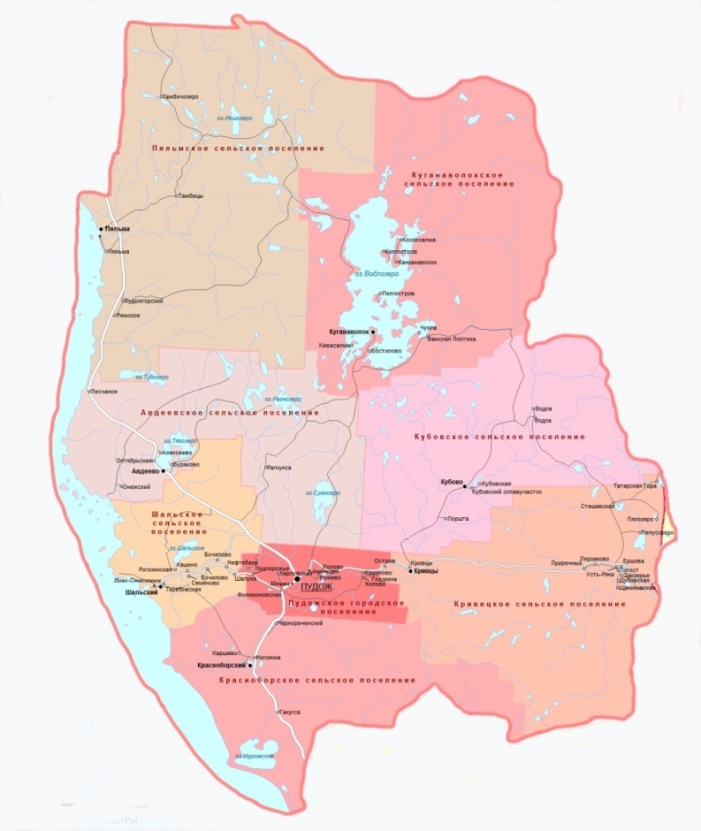 * Мужчины в возрасте 16-60 лет включительно, женщины – 16-55 лет** Мужчины в возрасте 61 год и более, женщины в возрасте 56 лет и болееМуниципальные районы, городские и сельские поселения:Социальные учрежденияПодразделение Государственного бюджетного  учреждения социального обслуживания Республики Карелия «Комплексный центр социального обслуживания населения Республики Карелия» по Пудожскому району186150, Республика Карелия, г.Пудож, ул.Пионерская, д.1, pydozh@social-karelia.ru,тел. 8 (81452) 53170.Отделение временного проживания граждан пожилого возраста и инвалидов
г.Пудож, ул.Пионерская, д.69А, pudsoz_ovp@mail.ru,тел. 8 963 742 58 38Отделение социальной реабилитации
г.Пудож, ул.Пионерская, д.1,
pudozh-osr@bk.ru,тел. 8 (81452) 51201Отделение социального обслуживания на дому № 1г.Пудож, ул.Пионерская, д.1,pudsoz_osod@mail.ru,тел. 8 963 740 67 23Отделение социального обслуживания на дому № 2г.Пудож, ул.Пионерская, д.1,pudsoz_osod@mail.ru,тел. 8 963 740 67 23Государственное бюджетное учреждение социального обслуживания «Центр помощи детям, оставшимся без попечения родителей, №6»Адрес: Республика Карелия, г. Пудож, ул. Пионерская, д.69Б e-mail: zabota-pudozh@yandex.ruТелефон: 8 (81452) 5-37-90Отделение по работе с гражданами в Пудожском районе ГКУ СЗ РК «Центр социальной работы Республики Карелия»Адрес: 186150, г. Пудож, ул. Пионерская, д.1e-mail: pudosoc@csr-ptz.ruТелефон: 8 (814 52) 5 39 08Государственное региональное отделение Фонда социального страхования Российской Федерации: Уполномоченный представитель:Адрес: 186150, г. Пудож, ул. Ленина, д. 72Телефон:  8 (81452) 5-15-47 Клиентская служба Пенсионного Фонда России в Пудожском районеАдрес: 186150 г. Пудож, ул. Комсомольская, д.16Телефон:  8 (81431) 4-64-17Агентство занятости населения Пудожского районаАдрес: 186150, г. Пудож,  ул. Транспортная, д.4Телефон:  81452 5-18-85Медицинские учрежденияГосударственное бюджетное учреждение здравоохранения Республики Карелия «Пудожская центральная районная больница»Адрес:	186150, Республика Карелия, г. Пудож, ул. Пионерская, 69аТелефон:	8 (81452) 5-13-74Адрес сайта:	http://myzpudozhcrb.narod2.ru/
Образовательные учрежденияИнформация о деятельности    Государственного бюджетного учреждения Республики Карелия «Центр социального обслуживания населения Пудожского района»по состоянию на 01.09.2021По состоянию на 01.09.2021 на надомном социальном обслуживании находятся  237 получателей социальных услуг (ПСУ), проживающих в  30 населенных пунктах (из 73), в т.ч.: Пудожское городское поселение - 54 ПСУ:Колово (поселок) - 27 Подпорожье - 2Пудож – 23Кошуково - 2Авдеевское сельское поселение - 17 ПСУ:Авдеево – 1Октябрьская - 1Онежский - 8Рагнукса - 7Красноборское сельское поселение - 2 ПСУ:Чернореченский - 2Кривецкое сельское поселение - 60 ПСУ:Кривцы (поселок) – 42Кривцы (деревня) – 1Погост - 4Приречный - 6Усть-Река - 7Кубовское сельское поселение - 38 ПСУ:Водла (поселок) – 10Водла (деревня) - 2Кубово - 17Кубовская - 4Кубовский сплавучасток - 5Куганаволокское сельское поселение - 18 ПСУ:Куганаволок – 16Бостилово - 2Пяльмское сельское поселение - 12 ПСУ:Пяльма (поселок) - 10Тамбицы - 2Шальское сельское поселение - 36 ПСУ:Бочилово (поселок) - 6Ново-Стеклянное - 10Семёново - 5Шальский - 15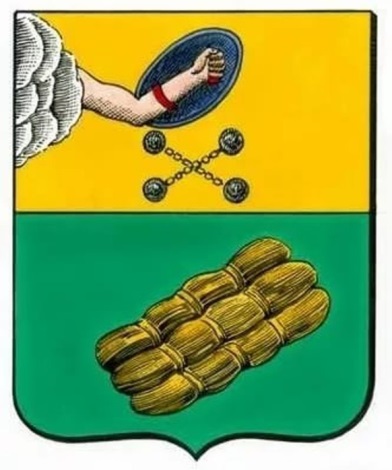 Пудожский муниципальный район№ПоселениеПочтовый адресЧисленность населения на 01.01.2021Пудожский муниципальный район186150,г. Пудож, ул. Ленина д. 908 (81452) 5-17-3316 6941Пудожское городское поселениеАфанасьевская (13 км)Аэропорт (4,1 км)Гладкина (24 км)Колово (поселок)(22 км)Колово (деревня)(9,6 км)Кошуково (17 км)Мячева (3 км)Ножево (5,3 км)Подпорожье (12 км)ПудожФилимоновская (3,9 км)Харловская (6,5 км)186150,г. Пудож, ул. Ленина д. 908 (81452) 5-17-3395502Авдеевское сельское поселениеАвдеево (36 км)Алексеево (42 км)Бураково (37 км)Октябрьская (39 км)Онежский (59 км)Песчаное (59 км)Рагнукса (30 км)186181, д. Авдеево, д.688 (81452) 3–64-336763Красноборское сельское поселениеКрасноборский (23 км)Гакугса (33 км)Каршево (23 км)Нигижма (20 км)Чернореченский (12 км)186161, п. Красноборский,ул. Центральная 18 (81452) 3-31-718464Кривецкое сельское поселениеДубовская (75 км)Ершова (73 км)Заозерье (75 км)Кривцы (поселок) (28 км)Кривцы (деревня)(27 км)Остров (21 км)Пелусозеро (80 км)Пирзаково (67 км)Погост (73 км)Приречный (63 км)Пялозеро (88 км)Стешевская (86 км)Татарская Гора (95 км)Усть-Река (72 км)Щаниковская (76 км)186170, п. Кривцы, ул. Восточная д.108 (81452) 3-53-928 (81452) 3-54-988205Кубовское сельское поселениеВодла (поселок)(74 км)Водла (деревня)(75 км)Кубово (49 км)Кубовская (52 км)Кубовский сплавучасток (52 км)Поршта (42 км)186178, п. Кубово, ул.Центральная д.208 (81452) 3-42-86Факс: 3-43-2410096Куганаволокское сельское поселениеБостилово (71 км)Вамская Плотина (89 км)КанзанаволокКевасалма (68 км)КолгостровКоскосалмаКуганаволок (72 км)Пелгостров (73 км)Чуяла (89 км)186154, д. Куганаволок, д. 928 (81452) 3-01-452737Пяльмское сельское поселениеКодачгуба (97 км)Остричи (97 км)Пудожгорский (79 км)Пяльма (поселок) (97 км)Пяльма (деревня) (90 км)Римское (75 км)Тамбицы (110 км)Тамбичозеро (130 км)186185, п. Пяльма, ул. Школьная, д.98 (81452) 3-96-848 (81452) 3-95-1017708Шальское сельское поселениеБочилово (поселок) (24 км)Бочилово (деревня) (21 км)Кашино (30 км)Нефтебаза (17 км)Ново-Стеклянное (38 км)Рогозинская (31 км)Семёново (26 км)Теребовская (37 км)Шала ПристаньШалуха (14 км)Шальский (36 км)186167, п. Шальский,ул. Первомайская, 1а8 (81452) 3-85-408 (81452) 3-85-001750№ Полное наименование организации Контактная информация1Муниципальное казенное дошкольное образовательное учреждение детский сад комбинированного вида № 1 г. Пудожа Республики Карелия186150, Республика Карелия, г. Пудож, ул. Садовая, д. 178 (81452) 5-10-45e-mail: marinab29@mail.ruhttp://ds1pudozh.dev.mediaweb.ru/2Муниципальное казённое дошкольное образовательное учреждение детский сад № 4 г. Пудожа Республики Карелия186150, Республика Карелия, г. Пудож, ул. Садовая, д. 35 а8 (81452) 5-10-07e-mail: pudsad4@yandex.ruhttp://ds4pudozh.dev.mediaweb.ru/3Муниципальное казенное дошкольное образовательное учреждение детский сад № 7 г. Пудожа186150, Республика Карелия, г. Пудож, ул. Ленина, д. 53 а8 (81452) 5-11-73e-mail: larisa29167@gmail.ruhttp://mkdou7pudozh.ru/4Муниципальное казённое дошкольное образовательное учреждение детский сад № 45 «Солнышко» г. Пудожа Республики Карелия186150, Республика Карелия, г. Пудож, ул. Строителей, д. 188 (81452) 5-25-42e-mail:  mdoyds45@yandex.ruhttp://mdou45.dev.mediaweb.ru/5Муниципальное казённое дошкольное образовательное учреждение детский сад № 46 «Горнячок» г. Пудожа Республики Карелия186150, Республика Карелия, г. Пудож, ул. Строителей, д. 118 (81452) 5-25-18e-mail: shirokova_zhanna14@mail.ruhttp://ds46pudozh.dev.mediaweb.ru/6Муниципальное казенное общеобразовательное учреждение основная общеобразовательная школа № 2 г. Пудожа186150, Республика Карелия, г. Пудож, ул. Комсомольская, д. 438 (81452) 5-13-66e-mail: school2pudozh@gmail.comhttp://school2.pudozh.iso.karelia.ru7Муниципальное казенное общеобразовательное учреждение средняя общеобразовательная школа № 3 г. Пудожа Республики Карелия186150, Республика Карелия, г. Пудож, ул. Карла Маркса, д. 798 (81452) 5-24-92e-mail: ivinka@bk.ruhttp://ivinka.iso.karelia.ru8Муниципальное казенное общеобразовательное учреждение средняя общеобразовательная школа п. Пяльма Пудожского района Республики Карелия186185, Республика Карелия, Пудожский район, п. Пяльма, ул. Школьная, д. 248 (81452) 3-97-03e-mail: pjalmaschool@mail.ruhttp://pjalmaschool.nubex.ru/9Муниципальное казенное общеобразовательное учреждение средняя общеобразовательная школа д. Авдеево Пудожского муниципального района Республики Карелия186181, Республика Карелия, Пудожский район, д. Авдеево, д. 93 А8 (81452) 3-64-67e-mail: avdeevo1@yandex.ruhttp://avdeevo.nubex.ru/10Муниципальное казенное общеобразовательное учреждение средняя общеобразовательная школа п. Водла Пудожского муниципального района Республики Карелия186179, Республика Карелия, Пудожский район, п. Водла, ул. Комсомольская, д. 178 (81452) 3-48-67e-mail: vodlascool@yandex.ruhttp://vodlaschool.nubex.ru/11Муниципальное казенное общеобразовательное учреждение средняя общеобразовательная школа п. Кубово Пудожского района Республики Карелия186178, Республика Карелия, Пудожский район, п. Кубово, ул. Спортивная, д. 478 (81452) 3-42-41e-mail: kubovoscool@yandex.ruhttp://kubovoschool.nubex.ru/12Муниципальное казенное общеобразовательное учреждение «Средняя общеобразовательная школа посёлка Кривцы, Пудожского района, Республики Карелия»186170, Республика Карелия, Пудожский район, п. Кривцы, ул. Гагарина, д. 28 (81452) 3-53-17e-mail: krivtsi2007@yandex.ruhttp://krivcy.nubex.ru/13Муниципальное казенное общеобразовательное учреждение «Средняя общеобразовательная школа п. Шальский Пудожского муниципального района, Республики Карелия»186167, Республика Карелия, Пудожский район, п. Шальский, ул. Октябрьская, д. 138 (81452) 3-86-52e-mail: shalski@yandex.ruhttp://schoolshalski.dev.mediaweb.ru/14Муниципальное казенное общеобразовательное учреждение основная общеобразовательная школа п. Подпорожье Пудожского района Республики Карелия186164, Республика Карелия, Пудожский район, п. Подпорожье, ул. Строителей, д.28 (81452) 3-75-16e-mail: nataaz78@yandex.ruhttp://podporoje.ulcraft.com/15Муниципальное казенное общеобразовательное учреждение основная общеобразовательная школа д. Каршево Пудожского муниципального района Республики Карелия186162, Республика Карелия, Пудожский район, д. Каршево, ул. Школьная, д. 478 (81452) 3-33-59e-mail: karshevo@rambler.ruhttp://schoolkarshevo.dev.mediaweb.ru/16Муниципальное казенное общеобразовательное учреждение основная общеобразовательная школа п. Пудожгорский Пудожского муниципального района Республики Карелия186184, Республика Карелия, Пудожский район, п. Пудожгорский, ул. Молодежная, д. 88 (81452) 3-51-16e-mail: pudozhgorskischool@yandex.ruhttp://school.pudozhgorsk.iso.karelia.ru17Муниципальное казенное общеобразовательное учреждение основная общеобразовательная школа д. Куганаволок Пудожского района Республики Карелия186154, Республика Карелия, Пудожский район, д. 1148 (81452) 3-01-51e-mail: kuga2007@yandex.ruhttp://www.kuga-sch.ru/18Муниципальное казенное общеобразовательное учреждение основная общеобразовательная школа д. Усть - Река Пудожского муниципального района Республики Карелия186174, Республика Карелия, Пудожский район, д. Усть – Река, д.488 (81452) 3-34-16e-mail: ust-reka@yandex.ruhttp://ust-rekapudozh.jimdo.com19Муниципальное бюджетное учреждение дополнительного образования «Дом детского творчества» г. Пудожа Республики Карелия186150, Республика Карелия, г. Пудож, ул. К.Маркса, д. 698 (81452) 5-15-14E-mail: var-5@ya.ru , alekh-galina@yandex.ruhttps://ddtpudozh.ru/20Муниципальное бюджетное  учреждение дополнительного образования «Районная детско-юношеская спортивная школа»  г. Пудожа Республики Карелия186150, Республика Карелия, г. Пудож, ул. Пионерская, д.15аe-mail: bragnikovav@mail.ruhttp://pudozhsportshool.jimdo.com21Муниципальное бюджетное учреждение дополнительного образования «Школа искусств г. Пудожа»186150, Республика Карелия, г. Пудож, ул. Комсомольская д.5(81452)5-15-02e-mail: dmh@onego.ruhttp://dmhpud.ru/22Муниципальное казенное образовательное  учреждение Центр психолого-медико-социального сопровождения Пудожского района186150, Республика Карелия, г. Пудож, ул. Пионерская, д.69 б(8252)5-21-37e-mail: zpmsspudozh@yandex.ruhttps://zpmsspudozh.jimdo.com/Наименование отделенияНаименование отделенияПлановые показатели по выполнению государственного задания Количество договоров о предоставлении социальных услугИз них количество приостановленныхКоличество социальных работников(сиделок)Форма социального обслуживания на домуФорма социального обслуживания на домуФорма социального обслуживания на домуФорма социального обслуживания на домуФорма социального обслуживания на домуФорма социального обслуживания на домуОтделение социального обслуживания на дому №1, №2Отделение социального обслуживания на дому №1, №22282371840Полустационарная форма социального обслуживанияПолустационарная форма социального обслуживанияПолустационарная форма социального обслуживанияПолустационарная форма социального обслуживанияПолустационарная форма социального обслуживанияПолустационарная форма социального обслуживанияОтделение реабилитации 2322325200Стационарная форма социального обслуживанияСтационарная форма социального обслуживанияСтационарная форма социального обслуживанияСтационарная форма социального обслуживанияСтационарная форма социального обслуживанияСтационарная форма социального обслуживанияОтделение временного проживания граждан пожилого возраста и инвалидовОтделение временного проживания граждан пожилого возраста и инвалидов131505